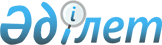 Об установлении форм и сроков предоставления страхователем, страховщиком, агентом и обществом информации и документов, необходимых для осуществления контрольных функции
					
			Утративший силу
			
			
		
					Постановление акимата Костанайской области от 24 апреля 2015 года № 167. Зарегистрировано Департаментом юстиции Костанайской области 12 мая 2015 года № 5590. Утратило силу постановлением акимата Костанайской области от 14 сентября 2018 года № 409
      Сноска. Утратило силу постановлением акимата Костанайской области от 14.09.2018 № 409 (постановление вводится в действие по истечении десяти календарных дней после дня его первого официального опубликования).
      В соответствии с пунктом 2–1 статьи 5 Закона Республики Казахстан от 10 марта 2004 года "Об обязательном страховании в растениеводстве" акимат Костанайской области ПОСТАНОВЛЯЕТ:
      1. Установить формы предоставления страхователем, страховщиком, агентом и обществом информации и документов, необходимых для осуществления контрольных функции согласно приложению 1.
      2. Установить сроки предоставления страхователем, страховщиком, агентом и обществом информации и документов, необходимых для осуществления контрольных функции согласно приложению 2.
      3. Настоящее постановление вводится в действие по истечении десяти календарных дней после дня его первого официального опубликования. Формы предоставления страхователем, страховщиком, агентом и обществом информации и документов, необходимых для осуществления контрольных функции
      1. Информация о заключении договора обязательного страхования в растениеводстве
      Руководитель ________________________ _______________________________
                          наименование страхователя подпись, фамилия, имя, отчество
      место печати                               ___________________ дата
      2. Информация о заключенных договорах обязательного страхования в растениеводстве в разрезе районов, страхователей
      Продолжение таблицы:
      Продолжение таблицы:
      ___________________________________                    ______________
      фамилия, имя, отчество руководителя                         подпись
      место печати                                       _____________ дата
      3. Информация о вступивших в силу договорах обязательного страхования в растениеводстве в разрезе районов, страхователей
      Продолжение таблицы:
      Продолжение таблицы
      ___________________________________                    ______________
      фамилия, имя, отчество руководителя                         подпись
      место печати                                      ______________ дата
      4. Информация о вступивших в силу договорах обязательного страхования в растениеводстве в разрезе районов
      ___________________________________                    ______________
      фамилия, имя, отчество руководителя                        подпись
      место печати                                        ____________ дата
      5. Информация по страховым случаям в разрезе районов и страхователей
      Продолжение таблицы:
      Продолжение таблицы:
      ___________________________________                      ____________
      фамилия, имя, отчество руководителя                          подпись
      место печати                                        ____________ дата
      6. Справка по страховым случаям в разрезе районов по договорам обязательного страхования в растениеводстве
      Продолжение таблицы:
      ___________________________________                      ____________
      фамилия, имя, отчество руководителя                         подпись
      место печати                                        ____________ дата
      Сроки предоставления страхователем, страховщиком, агентом и обществом информации и документов, необходимых для осуществления контрольных функции
      * Страховщик, общество взаимного страхования.
      ** Агент.
					© 2012. РГП на ПХВ «Институт законодательства и правовой информации Республики Казахстан» Министерства юстиции Республики Казахстан
				
      Аким

      Костанайской области

Н. Садуакасов
Приложение 1
к постановлению акимата
от 24 апреля 2015 года № 167
№ п/п
Наименование культур
Всего засеянной площади, гектар
Всего застрахованной площади, гектар
Наименование страховой компании или общества взаимного страхования
№ договора
дата заключения
№ п/п
Наименование района, страхователя
№ договора
Дата договора
Общая страховая премия по договору, тенге
Общая страховая сумма по договору, тенге
Всего застрахованной площади, гектар
1
2
3
4
5
6
7
1
Итого по району
Итого по области
В том числе
В том числе
В том числе
В том числе
В том числе
В том числе
В том числе
В том числе
В том числе
В том числе
В том числе
зерновые, гектар
зерновые, гектар
зерновые, гектар
зерновые, гектар
зерновые, гектар
зерновые, гектар
зерновые, гектар
зерновые, гектар
зерновые, гектар
зерновые, гектар
зерновые, гектар
всего
в том числе
в том числе
в том числе
в том числе
в том числе
в том числе
в том числе
в том числе
в том числе
в том числе
всего
пшеница
ячмень
овес
гречиха
просо
горох
нут
рожь
рис
кукуруза на зерно
8
9
10
11
12
13
14
15
16
17
18
масличные, гектар
масличные, гектар
масличные, гектар
масличные, гектар
масличные, гектар
масличные, гектар
масличные, гектар
масличные, гектар
сахарная свекла, гектар
хлопок, гектар
всего
в том числе
в том числе
в том числе
в том числе
в том числе
в том числе
в том числе
сахарная свекла, гектар
хлопок, гектар
всего
рапс
подсолнечник
соя
сафлор
лен - кудряш
горчица
рыжик
сахарная свекла, гектар
хлопок, гектар
19
20
21
22
23
24
25
26
27
28
№ п/п
Наименование района, страхователя
№ договора
Дата договора
Всего застрахованной площади, гектар
1
2
3
4
5
Итого по району
Итого по области
В том числе
В том числе
В том числе
В том числе
В том числе
В том числе
В том числе
В том числе
В том числе
В том числе
В том числе
зерновые, гектар
зерновые, гектар
зерновые, гектар
зерновые, гектар
зерновые, гектар
зерновые, гектар
зерновые, гектар
зерновые, гектар
зерновые, гектар
зерновые, гектар
зерновые, гектар
всего
в том числе
в том числе
в том числе
в том числе
в том числе
в том числе
в том числе
в том числе
в том числе
в том числе
всего
пшеница
ячмень
овес
гречиха
просо
горох
нут
рожь
рис
кукуруза на зерно
6
7
8
9
10
11
12
13
14
15
16
всего
масличные, гектар
масличные, гектар
масличные, гектар
масличные, гектар
масличные, гектар
масличные, гектар
масличные, гектар
сахарная свекла, гектар
хлопок, гектар
всего
в том числе
в том числе
в том числе
в том числе
в том числе
в том числе
в том числе
сахарная свекла, гектар
хлопок, гектар
всего
рапс
подсолнечник
соя
сафлор
лен - кудряш
горчица
рыжик
сахарная свекла, гектар
хлопок, гектар
17
18
19
20
21
22
23
24
25
26
№ п/п
Наименование района
Всего засеяно пашни, подлежащих страхованию, гектар
Всего застраховано площади, гектар
Охвачено страхованием, %
Количество заключенных договоров, единиц
Сумма страховой премии по договорам со страхователями, тенге
Общая страховая сумма по договорам со страхователями, тенге
1
2
3
4
5
6
7
8
№ п/п
Наименование района
Всего площадь застрахованных посевов
№ п/п
Наименование района
гектар
1
2
3
1
Итого по району
Итого по области
Площадь гибели посевов
Площадь гибели посевов
Площадь гибели посевов
Площадь гибели посевов
Площадь гибели посевов
Площадь гибели посевов
Площадь гибели посевов
Площадь гибели посевов
зерновые
зерновые
масличные
масличные
сахарная свекла
сахарная свекла
хлопок
хлопок
полная
частичная
полная
частичная
полная
частичная
полная
частичная
гектар
гектар
гектар
гектар
гектар
гектар
гектар
гектар
4
5
6
7
8
9
10
11
Неблагоприятное природное явление
Всего поступило заявлений на обследование
Количество составленных актов обследования
Количество заявлений о произведении страховой выплаты в страховую компанию или обществу взаимного страхования
Количество заявлений о произведении страховой выплаты в страховую компанию или обществу взаимного страхования
Количество заявлений о произведении страховой выплаты в страховую компанию или обществу взаимного страхования
Сумма произведенных страховых выплат
Неблагоприятное природное явление
Всего поступило заявлений на обследование
Количество составленных актов обследования
принято
отказ
на рассмотрении
Сумма произведенных страховых выплат
принято
отказ
на рассмотрении
Сумма произведенных страховых выплат
единиц
единиц
единиц
единиц
единиц
тысяч тенге
12
13
14
15
16
17
18
№ п/п
Наименование страховой компании/ наименование района
Всего поступило заявлений на обследование, единиц
Количество составленных актов обследования
Количество составленных актов обследования
№ п/п
Наименование страховой компании/ наименование района
Всего поступило заявлений на обследование, единиц
единиц
площадь, гектар
1
2
3
4
5
Наименование страховой организации или общества взаимного страхования
Наименование страховой организации или общества взаимного страхования
Наименование страховой организации или общества взаимного страхования
Наименование страховой организации или общества взаимного страхования
Наименование страховой организации или общества взаимного страхования
1
2
3
4
5
6
Произведено страховых выплат страховщикам или обществам взаимного страхования и страхователям
Произведено страховых выплат страховщикам или обществам взаимного страхования и страхователям
Возмещено части страховых выплат Агентом страховщику или обществу взаимного страхования
Возмещено части страховых выплат Агентом страховщику или обществу взаимного страхования
Примечание
количество, единиц
сумма, тысяч тенге
количество, единиц
сумма, тысяч тенге
6
7
8
9
10
Наименование страховой организации или общества взаимного страхования
Наименование страховой организации или общества взаимного страхования
Наименование страховой организации или общества взаимного страхования
Наименование страховой организации или общества взаимного страхования
Наименование страховой организации или общества взаимного страхованияПриложение 2
к постановлению акимата
от 24 апреля 2015 года № 167
№ п/п
Наименование предоставляемой информации
Организация предоставляющая информацию
Государственный орган в который предоставляется информация
Сроки предоставления информации
1
Информация о заключении договора обязательного страхования в растениеводстве
Страхователь
1. Государственное учреждение "Управление сельского хозяйства акимата Костанайской области"

2. Акимат района (города)
В течение одного месяца после заключения договора обязательного страхования со страховщиком или обществом взаимного страхования
2
Информация о заключенных договорах обязательного страхования в растениеводстве в разрезе районов, страхователей
Страховщик, общество взаимного страхования
1. Агент

2. Государственное учреждение "Управление сельского хозяйства акимата Костанайской области"

3. Акимат района (города)
Еженедельно (по средам)
3
Информация о вступивших в силу договорах обязательного страхования в растениеводстве в разрезе районов, страхователей
Агент
1. Государственное учреждение "Управление сельского хозяйства акимата Костанайской области"

2. Акимат района (города)
Еженедельно (по четвергам)
4
Информация о вступивших в силу договорах обязательного страхования в растениеводстве в разрезе районов
Агент
1. Государственное учреждение "Управление сельского хозяйства акимата Костанайской области"

2. Акимат района (города)
Еженедельно (по четвергам)
5
Информация по страховым случаям в разрезе районов и страхователей
1. Страховщик, общество взаимного страхования.

2. Агент
1. Государственное учреждение "Управление сельского хозяйства акимата Костанайской области"

2. Акимат района (города)
Еженедельно (по средам)*

Еженедельно (по четвергам)**
6
Справка по страховым случаям в разрезе районов по договорам обязательного страхования в растениеводстве
1. Страховщик, общество взаимного страхования.

2. Агент
1. Государственное учреждение "Управление сельского хозяйства акимата Костанайской области"

2. Акимат района (города)
Еженедельно (по средам)*

Еженедельно (по четвергам)**